Решение № 111 от 18.12.2014 г. О выплате премии по итогам работы за IV квартал 2014 года главе администрации муниципального округа Головинский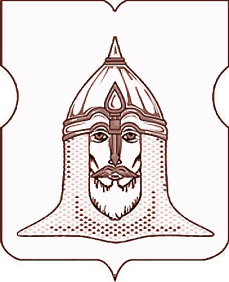 СОВЕТ ДЕПУТАТОВМУНИЦИПАЛЬНОГО ОКРУГА ГОЛОВИНСКИЙРЕШЕНИЕ18.12.2014 года № 111О выплате премии по итогам работы за IV квартал 2014 года главе администрации муниципального округа Головинский» Согласно Трудовому кодексу Российской Федерации, в соответствии с Порядком оплаты труда муниципальных служащих администрации муниципального округа Головинский утвержденного решением Совета депутатов муниципального округа Головинский от 25 февраля 2014 года № 18 «Об утверждении Порядка оплаты труда муниципальных служащих администрации муниципального округа Головинский»Советом депутатов принято решение:1.        Выплатить премию по итогам работы за IV квартал 2014 года главе администрации муниципального округа Головинский Ратникову Владиславу Анатольевичу за счет средств фонда оплаты труда в сумме 51 829 (пятьдесят одна тысяча восемьсот двадцать девять) рублей 00 копеек (КБК 900 0104 31Б0101 121).
2.        Администрации муниципального округа Головинский обеспечить выплату премии, указанной в пункте 1 настоящего решения.3.        Настоящее решение вступает в силу со дня его принятия.
4.        Контроль исполнения настоящего решения возложить на заместителя Председателя Совета депутатов муниципального округа Головинский Архипцову Н.В. и члена бюджетно-финансовой комиссии - депутата Курохтину Н.В. Заместитель Председателя Совета депутатовмуниципального округа Головинский                                                       Н.В. Архипцова 